Ymarfer sgiliau ymdopi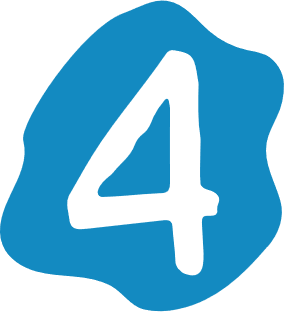 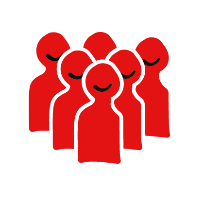 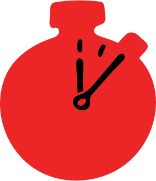 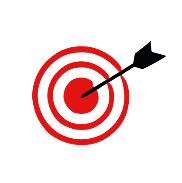 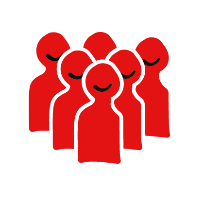 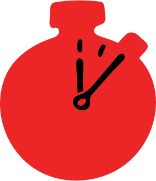 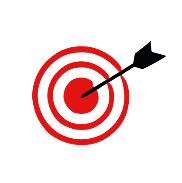 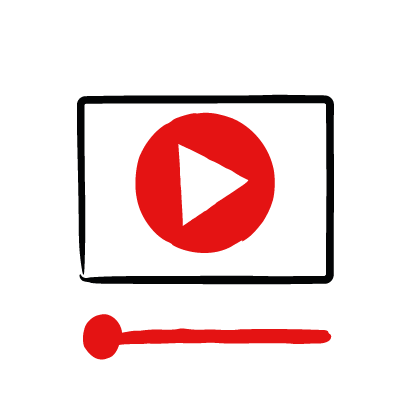 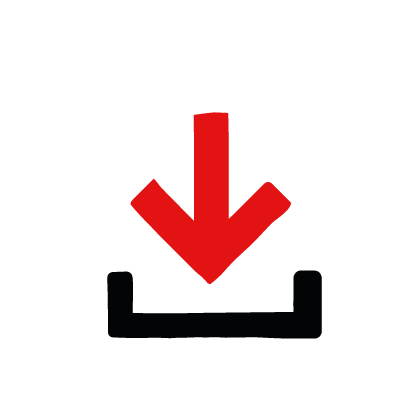 Amcanion dysguYmarfer sgìl ymdopi – anadlu gyda lliwTrosolwgMae’r gweithgaredd hwn yn helpu plant i ddysgu sut i anadlu’n araf, er mwyn iddyn nhw allu peidio â chynhyrfu wrth helpu eraill.Paratoi Gwnewch yn siŵr eich bod yn gallu dangos ffilm a/neu gyflwyniad PowerPoint.Tynnwch sylw’r dysgwyr at y rheolau sylfaenol ar gyfer y sesiwn neu sefydlwch reolau sylfaenol. Sicrhewch fod y dysgwyr yn cael cyfleoedd i ofyn cwestiynau a bod ganddynt ffordd o ofyn cwestiynau’n ddienw os byddant yn dymuno gwneud hynny. I gael arweiniad ar sut i wneud hynny, darllenwch y canllawiau Creu amgylchedd dysgu diogel, cynhwysol a chefnogol.Sut mae cynnal y gweithgareddEsboniwch fod y grŵp yn mynd i ddysgu ffordd arbennig o beidio â chynhyrfu drwy anadlu’n ddwfn ac yn araf. Fe’i gelwir yn ‘anadlu gyda lliw’.Dangoswch ffilm peidio â chynhyrfu Jonjo ar y dudalen sgiliau ymdopi drwy’r ddolen neu drwy’r cyflwyniad PowerPoint, sydd hefyd yn cynnwys trawsgrifiad o’r ffilm.Ar ôl iddyn nhw weld y ffilm, gofynnwch i’r plant ddewis lliw ar gyfer teimladau da, hamddenol, er enghraifft glas fel awyr las glir, neu felyn fel haul euraid cynnes. Nawr, dewiswch liw gwahanol ar gyfer y teimladau anghyfforddus neu ‘ddim cystal’ – er enghraifft llwyd, fel diwrnod glawog.Trafodwch, fel grŵp, beth mae gwahanol liwiau’n ei olygu iddyn nhw.Gyda’r plant yn eistedd yn dawel yn eu cadeiriau neu ar y llawr, gweithiwch drwy’r gweithgaredd anadlu gyda lliw fel a ganlyn:Caewch eich llygaid a chymerwch anadl hir ac araf i mewn drwy eich trwyn. Dychmygwch mai eich lliw da yw’r aer rydych chi’n ei anadlu i mewn. Wrth i chi ddychmygu hyn, dywedwch wrthoch chi eich hun “i mewn â'r lliw da”.Daliwch yr aer ‘da’ i mewn am ychydig eiliadau a gadewch iddo eich llenwi â theimladau da.Wedyn, chwythwch yr aer allan drwy eich ceg yn bwyllog ac yn araf. Dychmygwch mai’r lliw negyddol yw’r aer sy’n dod allan o’ch ceg – rydych chi’n chwythu’r teimladau negyddol neu ddrwg hynny i ffwrdd yn araf.Rydyn ni’n mynd i ymarfer anadlu gyda lliw ychydig o weithiau eto.Anadlwch y lliw da i mewn… a’r lliw drwg allan …yn bwyllog iawn, iawn. Teimlwch eich breichiau a’ch coesau’n dechrau ymlacio.I mewn â’r lliw da…allan â’r lliw drwg. Mae eich stumog a’ch ysgwyddau wedi ymlacio erbyn hyn.I mewn â’r lliw da…allan â’r lliw drwg.Nawr agorwch eich llygaid a chadwch y teimladau da, digynnwrf hynny y tu mewn i chi. Ydych chi’n teimlo’n llai cynhyrfus ar ôl yr ymarfer?Trafodwch pa sgiliau ymdopi eraill y gallai'r plant eu defnyddio i’w helpu i beidio â chynhyrfu, er enghraifft anadlu’n ddwfn neu feddwl am bethau sy'n eu helpu i ymlacio. Anogwch nhw i feddwl am sgìl ymdopi arall y gallent ei ddefnyddio pe bai angen.Gweithgareddau sy’n ymestyn ac yn herio:Gofynnwch i’r dysgwyr adolygu’r cardiau sgiliau ymdopi o’r gweithgaredd dysgu a meddwl eto a fydden nhw’n ychwanegu’r ymarfer anadlu hwn at eu cardiau? Anogwch y dysgwyr i fyfyrio'n breifat ac ystyried pa rai o’r dulliau ymdopi hyn y gallen nhw eu defnyddio yn y dyfodol.Os ydyn nhw eisoes wedi gwneud eu gweithgaredd ‘Tarian cryfder’, gallen nhw fynd yn ôl a meddwl am sgiliau ymdopi y gallan nhw eu hychwanegu at y darian, neu gallan nhw greu eu tarian eu hunain, gan feddwl yn benodol am y sgiliau ymdopi sydd ganddyn nhw, os nad ydyn nhw wedi gwneud y gweithgaredd hwn.Crynhoi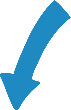 Atgoffwch y dysgwyr y gallan nhw ddefnyddio’r sgìl hwn unrhyw bryd y byddan nhw’n teimlo bod angen iddyn nhw ymdopi â sefyllfa anodd neu yr hoffen nhw deimlo’n llai cynhyrfus, nid dim ond yn ystod argyfyngau. Ydyn nhw’n gallu meddwl am unrhyw sefyllfaoedd eraill lle y gallen nhw eu defnyddio? Er enghraifft, cyn prawf neu chwarae gyda ffrindiau.